Chapter I. Revision HistoryChapter II.    Summary2.1.    StatementAll parts of this product, including accessories and software, all the intellectual property right are owned by Shanghai Goodview Electronic Technology Co., Ltd. (hereinafter refers to "Goodview") or authorizes the relevant subjects xxxx to use. Without the permission of the right subjects, no copying or translation is allowed.There is no any form of guarantee, position expression or other implication in this manual, if there is any direct or indirect loss of data, loss of profits or termination of business caused by the product information mentioned in this manual, Goodview and its employees are not liable for it. In addition to this, the product specifications and information mentioned in this manual are only for reference and will be updated at any time without further notice. Faults or damages caused by the following factors are not covered by free warranty:Damage caused by natural disasters (floods, fires, earthquakes, lightning strikes, typhoons, etc.), force majeure or inadvertent use of man-made operations.Self-assemble, repair, or send the product to a maintenance shop not authorized or certified by Goodview for inspection and repair.Damages and faults caused by users who may or request a third party to modify, repair, alter specifications and install, add and expand parts that are not sold, authorized or approved by our company without authorization.Usage problems and faults caused by improper installation and setting of software by users themselves.Problems and malfunctions caused by computer viruses.Warranty identification label of our company is torn or unrecognizable.Other problems and faults caused by abnormal use.The product names mentioned in the user's manual are only for identification, and these names may belong to registered trademarks or copyrights of other companies.Goodview reserves the right to change any or all specifications without notice. The information contained in this document is subject to change without notice.For the latest upgrade information of product specifications, please call to Shanghai Goodview Electronic Technology Co., Ltd.2.2.   Safety instructions         Safety of ElectricalIn order to avoid serious damage caused by possible electric shock, please remove the power cord of the equipment temporarily from the power socket before moving the equipmentWhen you want to add or remove the hardware device in the system, you must connect the data line of the device first and then the power line. If possible, unplug the power cord of the device before installing the hardware device.Before you connect or unplug any data lines from the module, make sure that all the power lines have been unplugged beforehand.Before using an extension card or an adapter card, we suggest that you seek for professional assistance first. These devices may interfere with the grounding circuit.Make sure that the voltage settings of the power supply have been adjusted to the voltage standard values used in the country/region. If you are not sure what the supply voltage value is in your area, please ask the local power company personnel nearby.If the power supply is damaged, please do not attempt to repair it by yourself. Please seek the help of professional technical service personnel. Safety in operationBefore you install modules and add hardware devices, be sure to read the relevant information provided in this manual in detail.Before using the product, make sure that all the data lines and power lines are connected correctly. If you find any defects, please contact Goodview as soon as possible.In order to avoid electrical short circuit, make sure that all unused screw, paper clip and other parts are put away, and do not leave them on the module or in the equipment.Dust, moisture and drastic temperature changes will affect the life of the motherboard, so please try to avoid placing them in these places.Do not place the equipment in a place that is easy to shake.If there are any technical problems in the use of this product, please contact the technicians who have been verified or experienced.Chapter III.  Product Parameter3.1.  Main Technical Parameters3.2.  LCD Panel Technical Parameters3.3. Input SignalHDMI Port3.4. Specification Overview3.4.1. AC Input Electrical Characteristics3.4.2. Green mode function3.5.  External Interface PortionChapter IV.  Mechanical Portion4.1. Outline drawing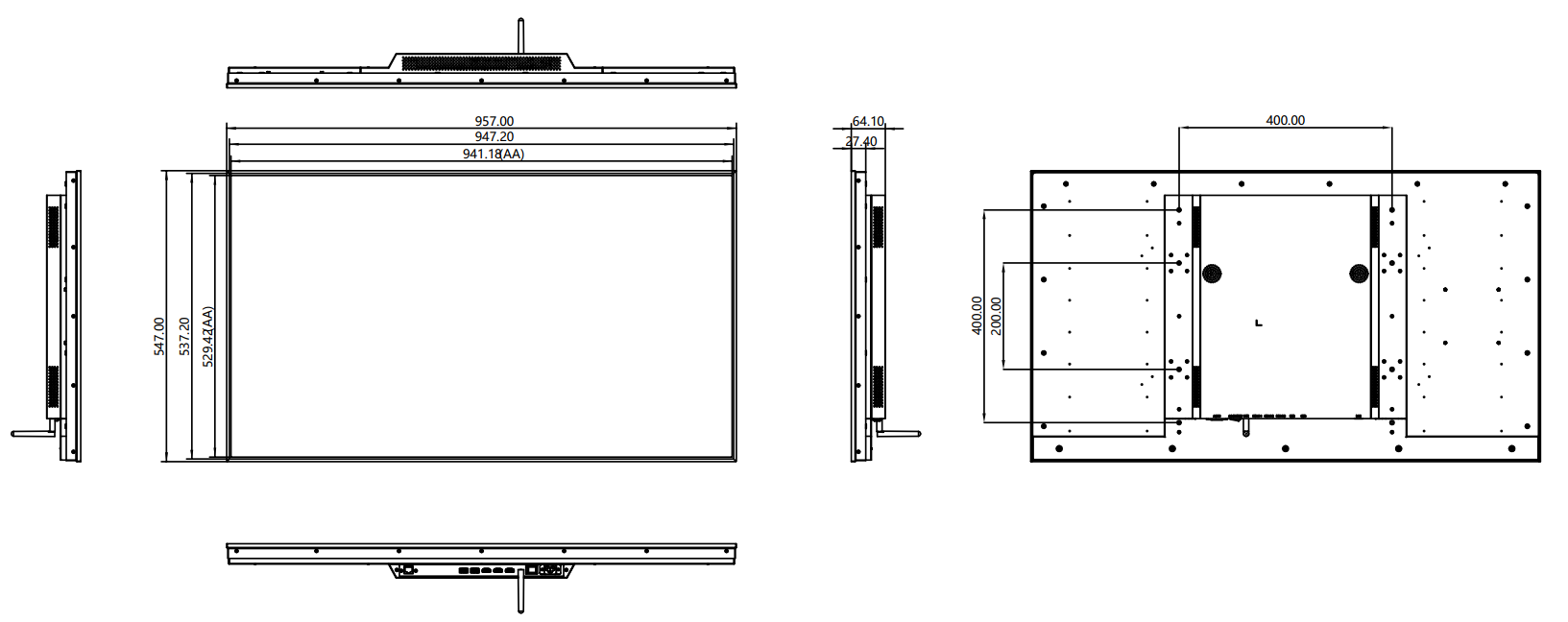 Chapter V. Packaging Portion5.1.   Packing Size 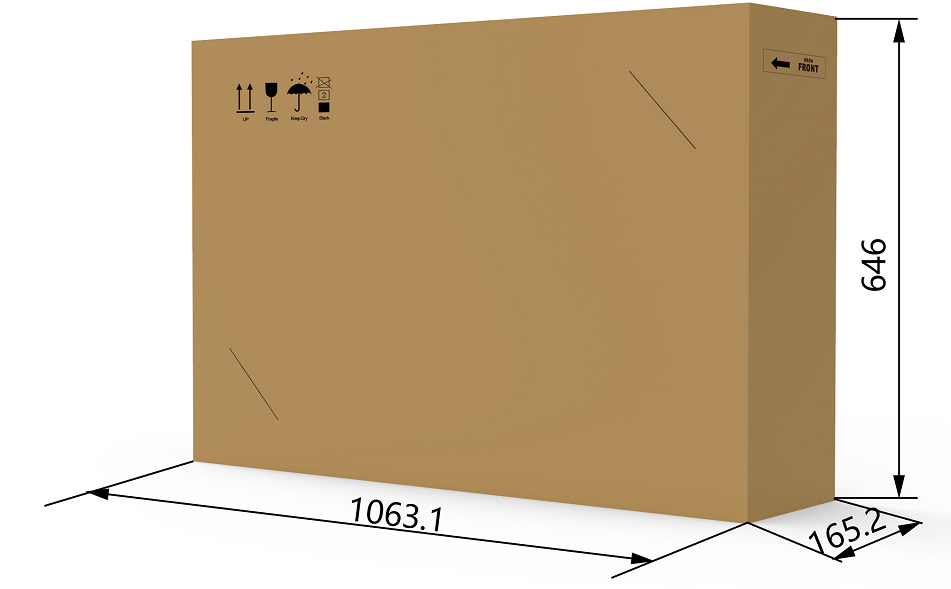 5.2.   Packaging Drawings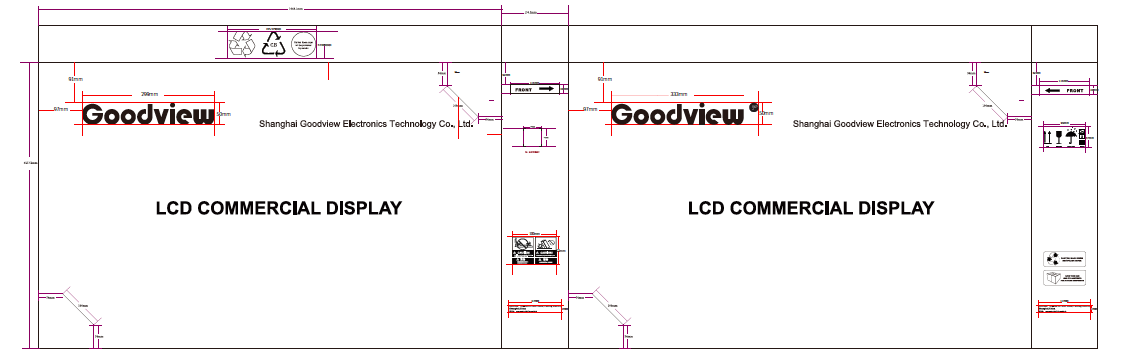 5.3.   Nameplate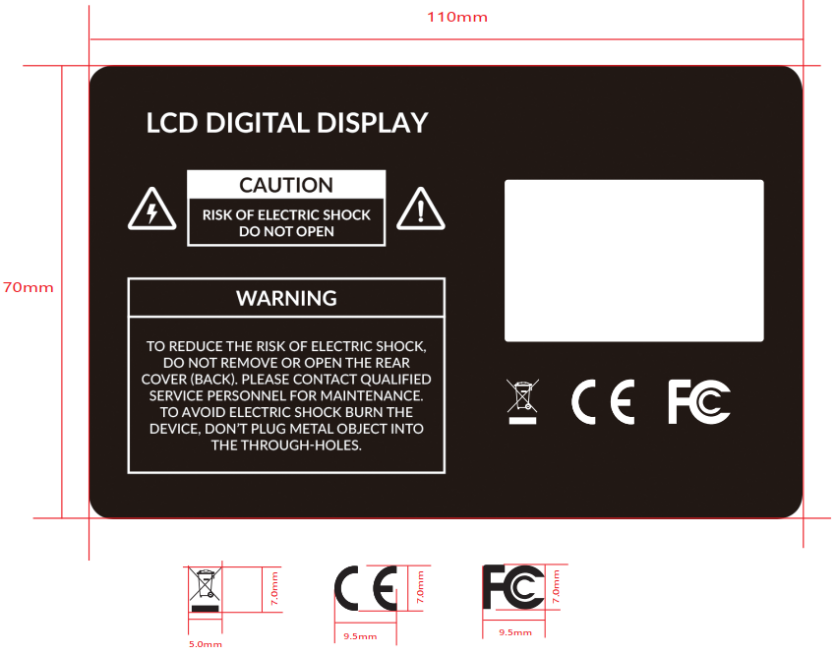 5.4.     Labels5.4.1.  Nameplate  Labels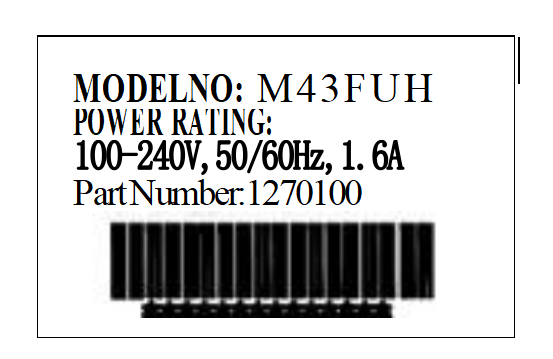 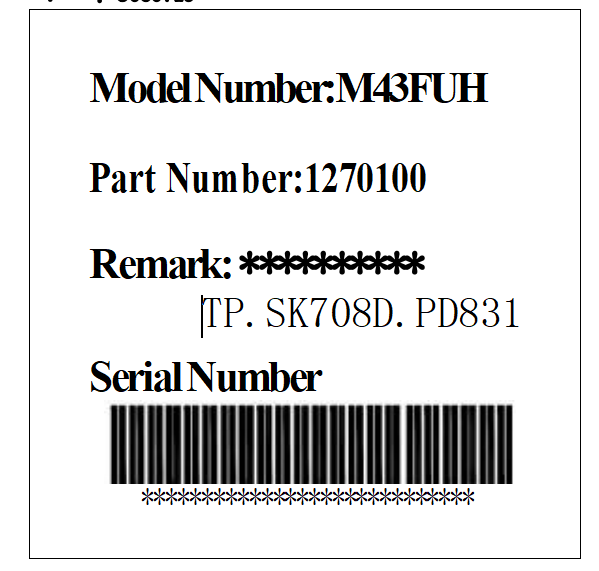 Chapter VI.  Environmental Requirement6.1. Operating Temperature6.2. Storage TemperatureChapter VII. ID Rendering7.1.  Six Sides Figure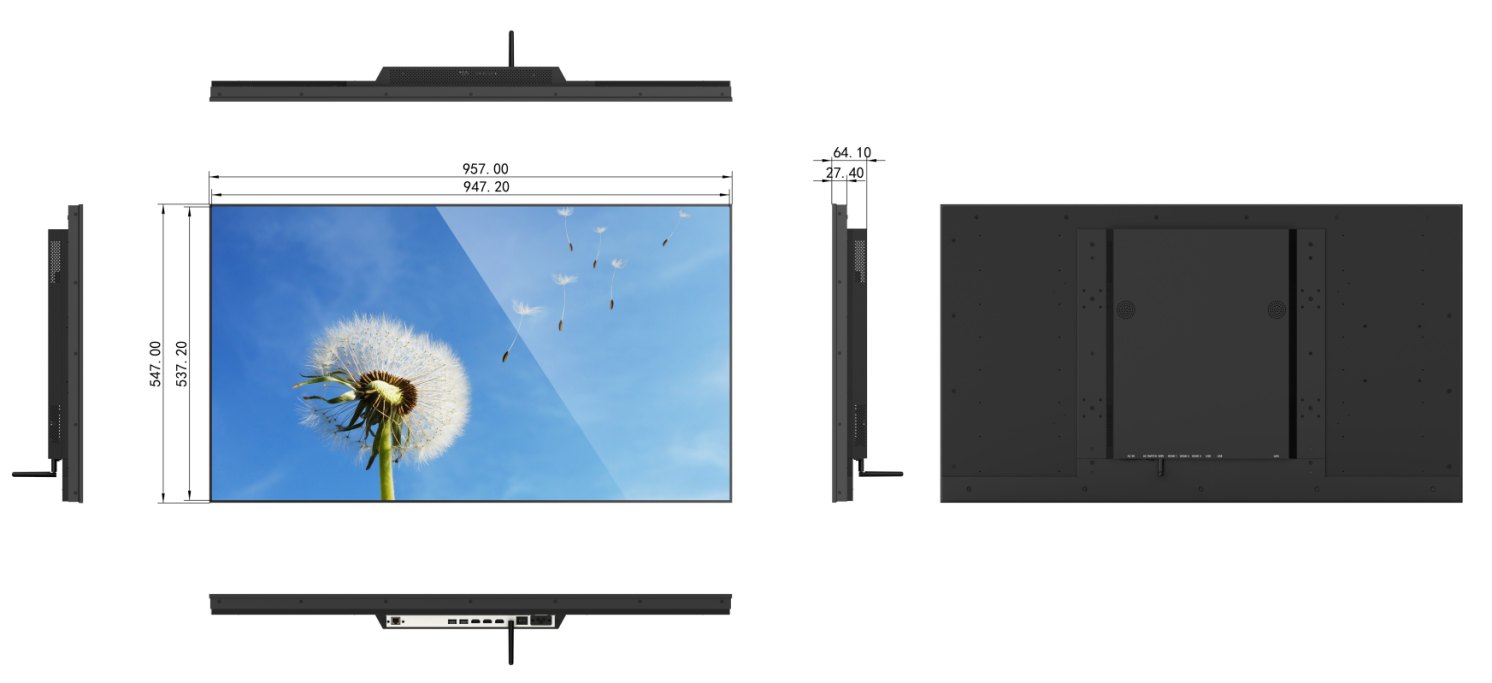 7.2.  Front View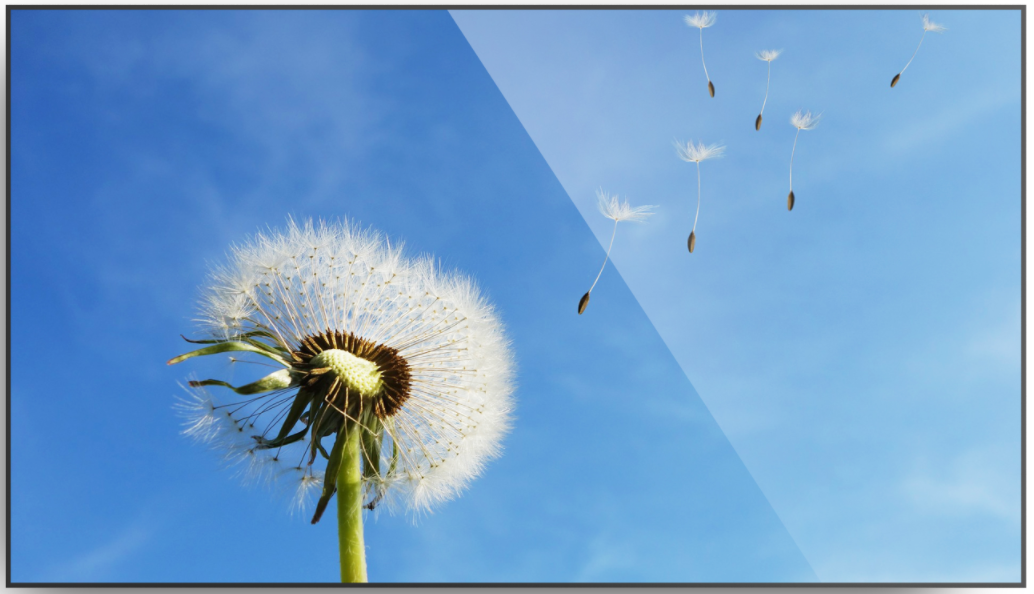 7.3.  Back View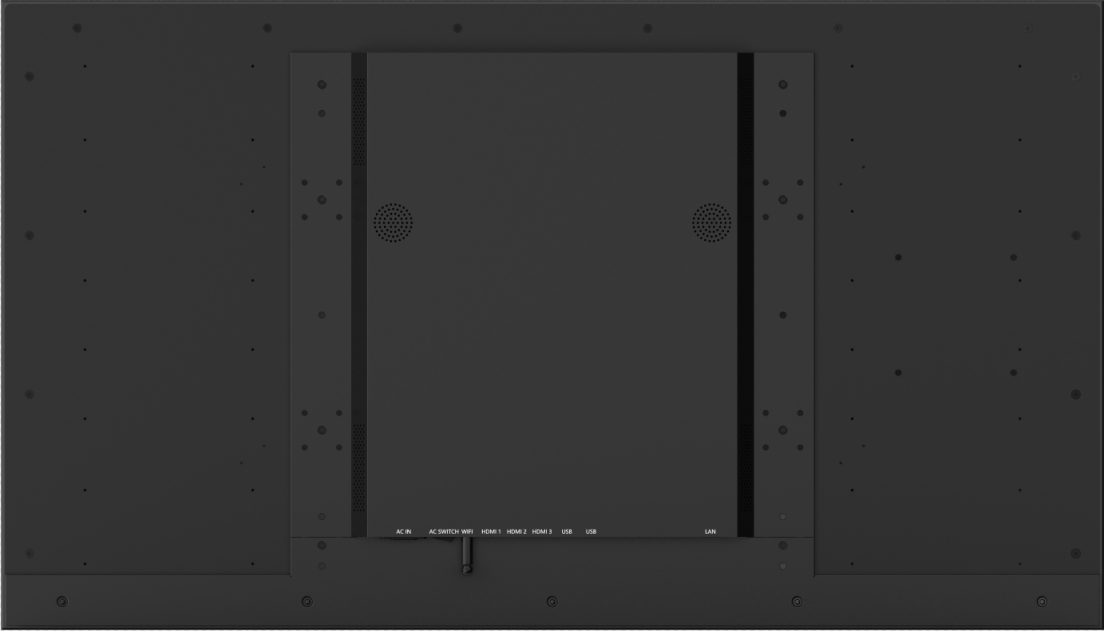 7.4.  End View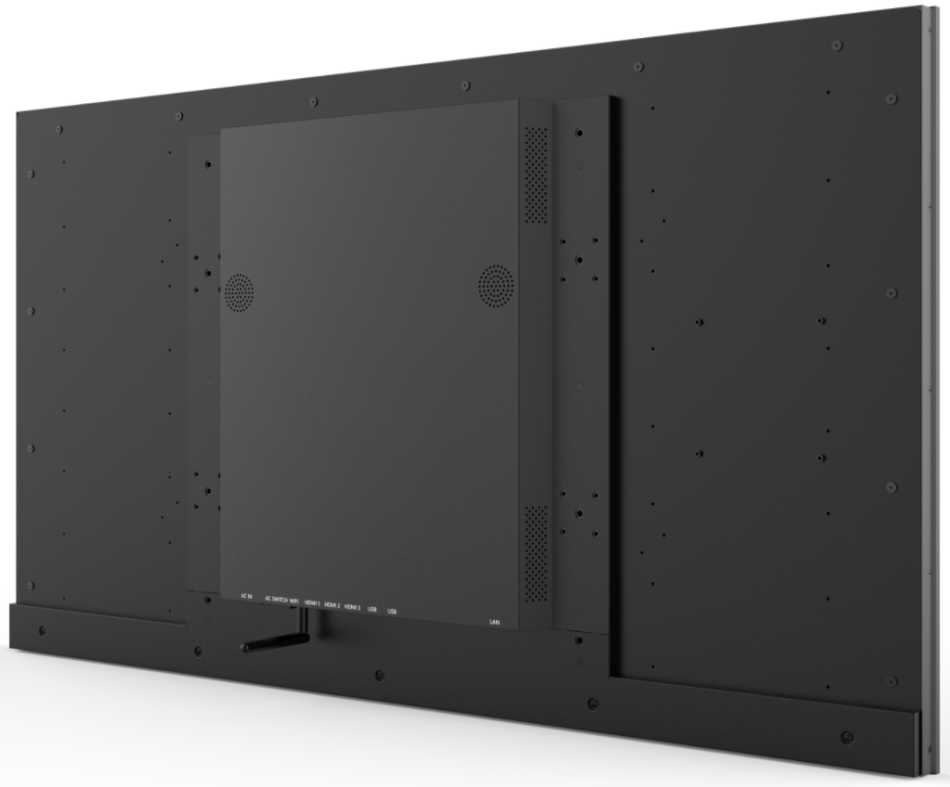 7.5.  Interface Rear View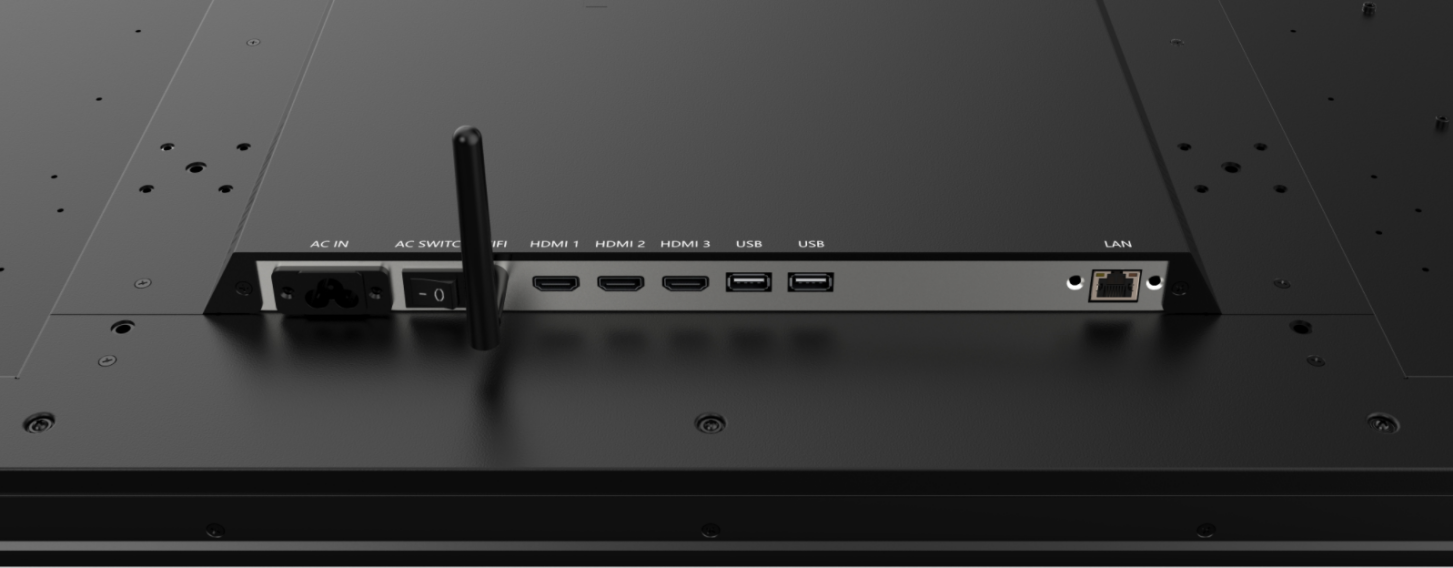 SpecificationM43FUHParts No.VersionRevision HistoryDateWritten byAuditingApproval1270100V1.0First issue2022/9/21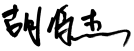 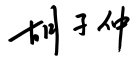 /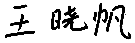 NOSubtypeNameNameParameterParameterParameterParameterParameterParameterParameterParameterUnitNote1ProductParameterPanelPanel42.5 inches LED backlight42.5 inches LED backlight42.5 inches LED backlight42.5 inches LED backlight42.5 inches LED backlight42.5 inches LED backlight42.5 inches LED backlight42.5 inches LED backlight2ProductParameterProduct size (mm)Product size (mm)957(H)×547(V)×64.1(D)957(H)×547(V)×64.1(D)957(H)×547(V)×64.1(D)957(H)×547(V)×64.1(D)957(H)×547(V)×64.1(D)957(H)×547(V)×64.1(D)957(H)×547(V)×64.1(D)957(H)×547(V)×64.1(D)mm3ProductParameterActive size (mm)Active size (mm)941.184(H) x529.416 (V)941.184(H) x529.416 (V)941.184(H) x529.416 (V)941.184(H) x529.416 (V)941.184(H) x529.416 (V)941.184(H) x529.416 (V)941.184(H) x529.416 (V)941.184(H) x529.416 (V)mm4ProductParameterColorColor                        Black                        Black                        Black                        Black                        Black                        Black                        Black                        Black5ProductParameterWeight (Gross)Weight (Gross)18.218.218.218.218.218.218.218.2KG6ProductParameterWeight (Net)Weight (Net)15.315.315.315.315.315.315.315.3KG7ProductParameterSpeakerSpeaker2×2W 4Ω2×2W 4Ω2×2W 4Ω2×2W 4Ω2×2W 4Ω2×2W 4Ω2×2W 4Ω2×2W 4ΩWatt8ProductParameterScreen hanging modeScreen hanging modePortrait,LandscapePortrait,LandscapePortrait,LandscapePortrait,LandscapePortrait,LandscapePortrait,LandscapePortrait,LandscapePortrait,Landscape9ProductParameterPlay modePlay modeHorizontalSplit display Vertical Play ListHorizontalSplit display Vertical Play ListHorizontalSplit display Vertical Play ListHorizontalSplit display Vertical Play ListHorizontalSplit display Vertical Play ListHorizontalSplit display Vertical Play ListHorizontalSplit display Vertical Play ListHorizontalSplit display Vertical Play List10ProductParameterOSD LanguageOSD LanguageChinese\EnglishChinese\EnglishChinese\EnglishChinese\EnglishChinese\EnglishChinese\EnglishChinese\EnglishChinese\English11ProductParameterMultimedia transmissionMultimedia transmissionUSB,LAN,WLANUSB,LAN,WLANUSB,LAN,WLANUSB,LAN,WLANUSB,LAN,WLANUSB,LAN,WLANUSB,LAN,WLANUSB,LAN,WLAN12FunctionSmart volumeSmart volumeSupportSupportSupportSupportSupportSupportSupportSupport13FunctionWatch dogWatch dogSupportSupportSupportSupportSupportSupportSupportSupport14FunctionTimerTimerMulti time interval timing switch on/offMulti time interval timing switch on/offMulti time interval timing switch on/offMulti time interval timing switch on/offMulti time interval timing switch on/offMulti time interval timing switch on/offMulti time interval timing switch on/offMulti time interval timing switch on/off15Management softwareManagement softwareC/S framework: ADPE/Ezposter  B/S framework: GTV Information Distribution SystemC/S framework: ADPE/Ezposter  B/S framework: GTV Information Distribution SystemC/S framework: ADPE/Ezposter  B/S framework: GTV Information Distribution SystemC/S framework: ADPE/Ezposter  B/S framework: GTV Information Distribution SystemC/S framework: ADPE/Ezposter  B/S framework: GTV Information Distribution SystemC/S framework: ADPE/Ezposter  B/S framework: GTV Information Distribution SystemC/S framework: ADPE/Ezposter  B/S framework: GTV Information Distribution SystemC/S framework: ADPE/Ezposter  B/S framework: GTV Information Distribution System16CoreCPUCPUT972-SR  Quad-Core A55 1.9GHzT972-SR  Quad-Core A55 1.9GHzT972-SR  Quad-Core A55 1.9GHzT972-SR  Quad-Core A55 1.9GHzT972-SR  Quad-Core A55 1.9GHzT972-SR  Quad-Core A55 1.9GHzT972-SR  Quad-Core A55 1.9GHzT972-SR  Quad-Core A55 1.9GHz17CoreGPUGPUMali-G31 MP2 GPUMali-G31 MP2 GPUMali-G31 MP2 GPUMali-G31 MP2 GPUMali-G31 MP2 GPUMali-G31 MP2 GPUMali-G31 MP2 GPUMali-G31 MP2 GPU18CoreMemoryMemory 2GB 2GB 2GB 2GB 2GB 2GB 2GB 2GB19CoreStorageStorage8G eMMC8G eMMC8G eMMC8G eMMC8G eMMC8G eMMC8G eMMC8G eMMC20CoreOperation SystemOperation SystemAndroid 9.0Android 9.0Android 9.0Android 9.0Android 9.0Android 9.0Android 9.0Android 9.021MultimediaPictureExtensionFormatFormatMaximum resolutionMaximum resolutionMaximum resolutionMinimum resolutionMinimum resolutionFormat21MultimediaPictureExtensionpngpng8K*8K8K*8K8K*8K4*44*4png21MultimediaPictureExtensionjpgjpg8K*8K8K*8K8K*8K4*44*4jpeg21MultimediaPictureExtensionbmpbmp8K*8K8K*8K8K*8K4*44*4bmp21MultimediaPictureExtensiongifgif3.6K*3.6K3.6K*3.6K3.6K*3.6K4*44*4gif22Audio ExtensionFormatFormatMaximum resolutionMaximum resolutionMaximum resolutionMinimum resolutionMinimum resolutionFormat22Audio ExtensionWindowsMediaAudio(.wma)WindowsMediaAudio(.wma)WMA*WMA*WMA*8KHz ~ 96Khz8KHz ~ 96Khz8bps ~ 320Kbps22Audio ExtensionMPEG Audio Layer III (.mp3)MPEG Audio Layer III (.mp3)MPEGMPEGMPEG8kHz ~ 48kHz8kHz ~ 48kHz8kbps ~ 320kbps22Audio ExtensionWave Audio Files (.wav)Wave Audio Files (.wav)PCMPCMPCMmax 48kHzmax 48kHzMax 1.5Mbps22Audio ExtensionADPCMADPCMADPCMmax 48kHzmax 48kHzMax 1.5Mbps22Audio ExtensionMatroska Audio (.mka)Matroska Audio (.mka)WavPackWavPackWavPackmax 44.1kHzmax 44.1kHzVBR22Audio ExtensionXiph.org OGG Audio(.ogg)Xiph.org OGG Audio(.ogg)VorbisVorbisVorbis8 ~ 96 kHz8 ~ 96 kHzn.a22Audio ExtensionXiph.org FLAC Audio(.flac)Xiph.org FLAC Audio(.flac)FlacFlacFlac8 ~ 96 kHz8 ~ 96 kHzVBR22Audio ExtensionMonkey’s Audio(.ape)Monkey’s Audio(.ape)APE*APE*APE*8 ~ 48 kHz8 ~ 48 kHzVBR22Audio ExtensionDolby Digital (Contained in VIDEO file)Dolby Digital (Contained in VIDEO file)DD*DD*DD*Up to 640kbpsUp to 640kbps32~48kHz22Audio ExtensionDolby Digital Plus(Contained in VIDEOfile)Dolby Digital Plus(Contained in VIDEOfile)DD+*DD+*DD+*Up to 3024kbpsUp to 3024kbps32~48kHz22Audio ExtensionDigital Theater Systems (DTS) DIGITALSURROUND，(Contained in VIDEO file)Digital Theater Systems (DTS) DIGITALSURROUND，(Contained in VIDEO file)DTS*, DTS ES*DTS*, DTS ES*DTS*, DTS ES*Up to 1509kbpsUp to 1509kbps32~48kHz22Audio ExtensionDigital Theater Systems (DTS) HD， (Contained in VIDEO file)Digital Theater Systems (DTS) HD， (Contained in VIDEO file)DTS-HD High Resolution*, MasterAudio*DTS-HD High Resolution*, MasterAudio*DTS-HD High Resolution*, MasterAudio*n.an.a32~96kHzDigital Theater Systems (DTS)Express，(Contained in VIDEO file)Digital Theater Systems (DTS)Express，(Contained in VIDEO file)DTS-Express (7.1)*DTS-Express (7.1)*DTS-Express (7.1)*n.an.a32~48kHzWindows Media Audio(.WMA)Windows Media Audio(.WMA)WMA 7*, WMA 8*,WMA9*(Non-support Loseless/MBR)WMA 7*, WMA 8*,WMA9*(Non-support Loseless/MBR)WMA 7*, WMA 8*,WMA9*(Non-support Loseless/MBR)8 ~ 320 kbps, CBR and VBR8 ~ 320 kbps, CBR and VBR8 ~ 96 kHz23VideoExtensionMPEG1, MPEG2, MPEG4, WMV, MKV, AVI, TS, flv and other mainstream video formatsMPEG1, MPEG2, MPEG4, WMV, MKV, AVI, TS, flv and other mainstream video formatsMPEG1, MPEG2, MPEG4, WMV, MKV, AVI, TS, flv and other mainstream video formatsMPEG1, MPEG2, MPEG4, WMV, MKV, AVI, TS, flv and other mainstream video formatsMPEG1, MPEG2, MPEG4, WMV, MKV, AVI, TS, flv and other mainstream video formatsMPEG1, MPEG2, MPEG4, WMV, MKV, AVI, TS, flv and other mainstream video formatsMPEG1, MPEG2, MPEG4, WMV, MKV, AVI, TS, flv and other mainstream video formatsMPEG1, MPEG2, MPEG4, WMV, MKV, AVI, TS, flv and other mainstream video formats23VideoencoderFile format (Filevideo formatvideo formatHighest code rateFrame rateFrame rateresolution ratioresolution ratio23VideoencoderAVIMPEG-4 ASPMPEG-4 ASPn.a30FPS30FPS1920x10801920x108023VideoencoderAVIDivx3*Divx3*n.a30FPS30FPS720x576720x57623VideoencoderAVIDivx4*Divx4*n.a24FPS24FPS1920x10801920x108023VideoencoderAVIDivx5*Divx5*n.a30FPS30FPS1920x10801920x108023VideoencoderAVIXvidXvidn.a30FPS30FPS1920x10801920x108023VideoencoderAVIMJPEGMJPEGn.a30FPS30FPS1920x10801920x108023VideoencoderAVIAVC/H.264AVC/H.264n.a30FPS30FPS1920x10801920x108023VideoencoderMPEG-2 TS Transport Stream (.ts)MPEG-1MPEG-1n.a60FPS60FPS1920x10801920x108023VideoencoderMPEG-2 TS Transport Stream (.ts)MPEG-2MPEG-2n.a60FPS60FPS1920x10801920x108023VideoencoderMPEG-2 TS Transport Stream (.ts)AVC/H.264AVC/H.264100Mbps30FPS30FPS3840x21603840x216023VideoencoderMPEG-2 TS Transport Stream (.ts)HEVC/H.265（H.265 Main 10）HEVC/H.265（H.265 Main 10）80Mbps60FPS60FPS3840x21603840x216023VideoencoderMPEG-2 TS Transport Stream (.ts)AVS+（AVS-P16）AVS+（AVS-P16）n.a30FPS30FPS1920x10801920x108023VideoencoderMPEG-2 TS Transport Stream (.ts)AVS（AVS-P2 Jizhun）AVS（AVS-P2 Jizhun）n.a30FPS30FPS720x576720x57623VideoencoderMPEGFile FormatMPEG-1MPEG-1n.a60FPS60FPS1920x10801920x108023VideoencoderMPEGFile FormatMPEG-2MPEG-2n.a60FPS60FPS1920x10801920x108023VideoencoderMPEGFile FormatVC-1*VC-1*n.a24FPS24FPS1920x10801920x108023VideoencodermpgMPEG-1MPEG-1n.a60FPS60FPS1920x10801920x108023VideoencodermpgMPEG-2MPEG-2n.a60FPS60FPS1920x10801920x108023VideoencoderMPEG-4 Part 14 (.mp4)MPEG-4 ASPMPEG-4 ASPn.a60FPS60FPS1920x10801920x108023VideoencoderMPEG-4 Part 14 (.mp4)H.263H.263n.a30FPS30FPS720x576720x57623VideoencoderMPEG-4 Part 14 (.mp4)AVC/H.264AVC/H.264100Mbps30FPS30FPS3840x21603840x216023VideoencoderMPEG-4 Part 14 (.mp4)HEVC/H.265（H.265 Main 10）HEVC/H.265（H.265 Main 10）80Mbps60FPS60FPS3840x21603840x216023VideoencoderQuickTimeMPEG-4 ASPMPEG-4 ASPn.a60FPS60FPS1920x10801920x108023VideoencoderQuickTimeH.263H.263n.a30FPS30FPS720x576720x57623VideoencoderQuickTimeAVC/H.264AVC/H.264100Mbps30FPS30FPS3840x21603840x216023VideoencoderBDAV MPEG-2 transport stream (.m2ts)AVC/H.264AVC/H.264n.an.an.anonsupport 4Knonsupport 4K23VideoencoderBDAV MPEG-2 transport stream (.m2ts)VC-1*VC-1*n.a24FPS24FPS1920x10801920x108023VideoencoderMatroska (.mkv)AVC/H.264AVC/H.264100Mbps30FPS30FPS3840x21603840x216023VideoencoderMatroska (.mkv)HEVC/H.265（H.265 Main 10）HEVC/H.265（H.265 Main 10）80Mbps60FPS60FPS3840x21603840x216023VideoencoderMatroska (.mkv)Windows Media Video(WMV)9*Windows Media Video(WMV)9*n.a30FPS30FPS1280x7201280x72023VideoencoderMatroska (.mkv)VP9 Profile-2VP9 Profile-260Mbps60FPS60FPS3840x21603840x216023VideoencoderFlash Video (.flv)AVC/H.264AVC/H.264n.an.an.anonsupport  4Knonsupport  4K23VideoencoderwebmVP9 Profile-2VP9 Profile-260Mbps60FPS60FPS3840x21603840x216023VideoencoderVideo OBject (.vob)MPEG-2MPEG-2n.a60FPS60FPS1920x10801920x108023VideoencoderDAT (.dat)MPEG-1MPEG-1n.a60FPS60FPS1920x10801920x108023VideoencoderMPEG-4 Part 14 (.m4v)AVC/H.264AVC/H.264n.an.an.anonsupport  4Knonsupport  4K23VideoencoderAdvanced Stream Format (.asf)Windows Media Video(WMV)9*Windows Media Video(WMV)9*n.a30FPS30FPS320x24030fps320x24030fps23VideoencoderFlash Video, Based On MPEG-4 Part12 (.f4v)AVC/H.264AVC/H.264n.an.an.anonsupport 4Knonsupport 4K23Videoencoder3gpH.263*H.263*n.a30FPS30FPS720x576720x57623VideoencoderMPEG-4 ASPMPEG-4 ASPn.a30FPS30FPS1920x10801920x108023Videoencoder3g2H.263*H.263*n.a30FPS30FPS720x576720x57623VideoencodertpMPEG-2MPEG-2n.a60FPS60FPS1920x10801920x108023VideoencoderrmvbReal Video 8*Real Video 8*n.a24FPS24FPS1280x7201280x72023VideoencoderrmvbReal Video 9/10*Real Video 9/10*n.a60FPS60FPS1920x10801920x108023VideoencoderogmDivx5*Divx5*n.a30FPS30FPS1920x10801920x108023VideoencoderogmXvidXvidn.a30FPS30FPS1920x10801920x108023VideoencoderrmReal Video 8*Real Video 8*n.a24FPS24FPS1280x7201280x72023VideoencoderrmReal Video 9/10*Real Video 9/10*n.a60FPS60FPS1920x10801920x1080TextExtension.txt.txt.txt.txt.txt.txt.txt.txtHTMI 5HTMI 5SupportSupportSupportSupportSupportSupportSupportSupportmm24InstallationInstallation modeInstallation mode400x200 &400x400   （Screw type M6×10mm）400x200 &400x400   （Screw type M6×10mm）400x200 &400x400   （Screw type M6×10mm）400x200 &400x400   （Screw type M6×10mm）400x200 &400x400   （Screw type M6×10mm）400x200 &400x400   （Screw type M6×10mm）400x200 &400x400   （Screw type M6×10mm）400x200 &400x400   （Screw type M6×10mm）24InstallationVESA standardVESA standardVESA installationVESA installationVESA installationVESA installationVESA installationVESA installationVESA installationVESA installation 25AccessoriesAC power line×1Remote control×1AAA battery×2WIFI antenna×1 M6 * 28+6 hexagonal spacing column × 4M6 * 10 machine screw× 4AC power line×1Remote control×1AAA battery×2WIFI antenna×1 M6 * 28+6 hexagonal spacing column × 4M6 * 10 machine screw× 4AC power line×1Remote control×1AAA battery×2WIFI antenna×1 M6 * 28+6 hexagonal spacing column × 4M6 * 10 machine screw× 4AC power line×1Remote control×1AAA battery×2WIFI antenna×1 M6 * 28+6 hexagonal spacing column × 4M6 * 10 machine screw× 4AC power line×1Remote control×1AAA battery×2WIFI antenna×1 M6 * 28+6 hexagonal spacing column × 4M6 * 10 machine screw× 4AC power line×1Remote control×1AAA battery×2WIFI antenna×1 M6 * 28+6 hexagonal spacing column × 4M6 * 10 machine screw× 4AC power line×1Remote control×1AAA battery×2WIFI antenna×1 M6 * 28+6 hexagonal spacing column × 4M6 * 10 machine screw× 4AC power line×1Remote control×1AAA battery×2WIFI antenna×1 M6 * 28+6 hexagonal spacing column × 4M6 * 10 machine screw× 426Certification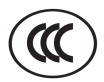 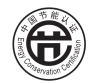 SymbolParameterParameterParameterUnitNoteSymbolMinTypMaxUnitNoteLCD Panel SizeLCD Panel Size-42.5-inchesLed backlightActive Screen SizeActive Screen Size941.184(H) x529.416 (V)941.184(H) x529.416 (V)941.184(H) x529.416 (V)mmPixel FormatPixel Format3840×21603840×21603840×2160PixelsPanel LuminancePanel Luminance630700cd/m2Contrast RatioContrast RatioCR-500-Color DepthColor Depth1.07 G  colors1.07 G  colors1.07 G  colorsPixel PitchPixel Pitch0.0817(H)x 0.2451(V)0.0817(H)x 0.2451(V)0.0817(H)x 0.2451(V)mmColor temperatureColor temperatureTBDColor GamutColor Gamut72%%Response TimeResponse TimeG to G BW-6.5-msBacklight Life TimeBacklight Life Time30000--HrsViewing AngleXaxis,right=0°R-89-Viewing Anglex axis, left=180°L-89-Viewing Angley axis, up =90°U-89-Viewing Angleyaxis, down=270°D-89-signal source resolution ratio4K2K(HDMI 1&2&3)480i, 480p, 720p, 1080i, 1080p, 2160PItemSymbolValuesValuesValuesUnitNoteItemSymbolMinTypMaxUnitNoteAC Power Input Voltage AC IN100220240VACAC Power Input Current TBD-- 1.6AAACPower Consumption TBD--94WattItemSymbolValues Values Values UnitNoteItemSymbolMinTypMaxUnitNoteStand-by power consumptionTBD//0.5WattNOSubtypeNameNumberParameter1Ac inputCoupler×1Plum shaped tail2Ac inputAC Switch×1Rocker switch3ControlTerminalsHDMI×3HDCP Version:1.4/2.24ControlTerminalsEthernet RJ45×110M/100M Ethernet5ControlTerminalsWiFi×12.4G802.11b/g/n/ac6ControlTerminalsUSB2.0×2USB HOSTItemSymbolValuesValuesValuesUnitNoteItemSymbolMinTypMaxUnitNoteOperating TemperatureHop0-40℃Operating Ambient HumidityHop10%-80%%RHRelative humidity (non-condensing).ItemSymbolValuesValuesValuesUnitNoteItemSymbolMinTypMaxUnitNoteStorage TemperatureHST-10-55℃Storage HumidityHST10-80%RH relative humidity (non-condensing).